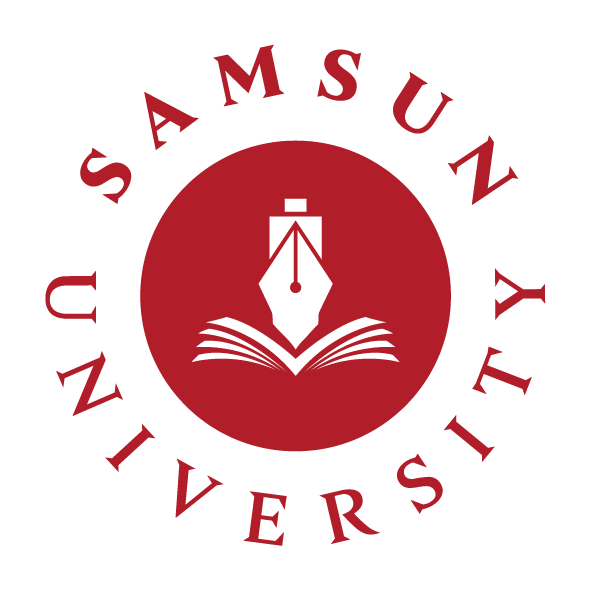 SAMSUN UNIVERSITYInternational Relations OfficeCERTIFICATE OF ATTENDANCEStaff Training Mobility within the Erasmus + ProgrammeAcademic Year 20../20..It is hereby confirmed that Ms./Mr. ……………………………………….. from Samsun University has participated an Erasmus+ Training Mobility Programme at our institution.Host Institution			: Dates of Mobility			: Number of Training Days		: SIGNATURE AND INSTITUTIONAL STAMP: Name:Department:Date: